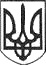 РЕШЕТИЛІВСЬКА МІСЬКА РАДАПОЛТАВСЬКОЇ ОБЛАСТІВИКОНАВЧИЙ КОМІТЕТРІШЕННЯ30 травня 2022 року									   № 105Про намір продовження договоруоренди нежитлового приміщення, що перебуває в комунальній власності Решетилівської міської територіальної громадиКеруючись законами України „Про місцеве самоврядування в Україні”, „Про оренду державного та комунального майна”, Порядком передачі в оренду державного та комунального майна, затвердженого постановою Кабінету Міністрів України від 03.06.2020 № 483, Методикою розрахунку орендної плати за державне майно, затвердженої постановою Кабінету Міністрів України від 28.04.2021 № 630, рішенням третьої позачергової сесії Решетилівської міської ради від 27.01.2021 № 105-3-VІІІ „Про затвердження документів щодо оренди майна Решетилівської міської територіальної громади”, виконавчий комітет Решетилівської міської радиВИРІШИВ:1. Продовжити договір оренди (без проведення аукціону) частини нежитлового приміщення загальною площею 1 м. кв., розташованого за адресою вул. Грушевського, 76, м. Решетилівка Полтавського району Полтавської області, орендар - Акціонерне товариство „Державний ощадний банк України”. 	2. Включити до Переліку другого типу частину нежитлового приміщення загальною площею 1 м. кв., розташованого за адресою вул. Грушевського, 76, м. Решетилівка Полтавського району Полтавської області.	3. Доручити відділу з юридичних питань та управління комунальним майном виконавчого комітету міської ради (Колотій Н.Ю.) провести процедуру продовження вказаного договору.  Міський голова								О.А. ДядюноваСписок розсилки рішення виконавчого комітету від 30.05.2022 № “Про намір продовження договору оренди нежитлового приміщення, що перебуває в комунальній власності Решетилівської міської територіальної громади ”Головний спеціаліст відділу з юридичних питань та управління комунальним майном                                                 В.І. Зигаленко№ з/пАдресатКількість рішеньКількість копій1Керуючий справами 1-2Відділ з юридичних питань та управління комунальним майном-1